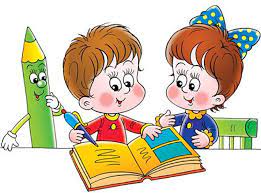 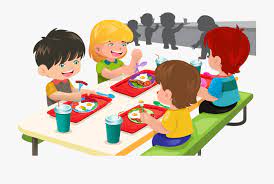 JELOVNIK- produženi boravak		4.3.-8.3.2024.Ponedjeljak: 	Pileći medaljoni, pomfrit, salataUžina: 		Čokoladna torticaUtorak:             Čevapi, lepinja, luk, ajvarUžina:		 Kruh s linoladomSrijeda:            Rižoto s piletinom, salataUžina:		Kroasan čoko lješnjakČetvrtak:	Tjestenina s mljevenim mesom, salataUžina:		PudingPetak 		Riblji štapići, krumpir, salataUžina:		Donut čokoladaRavnateljTomislav Rajić